GENERALNY DYREKTOR OCHRONY ŚRODOWISKAWarszawa, 5 maja 2022 r.DOOŚ-DŚII.4200.15.2017.mk.48ZAWIADOMIENIENa podstawie art. 36 oraz art. 49 ustawy z dnia 14 czerwca 1960 r. - Kodeks postępowania administracyjnego (Dz. U. z 2016 r. poz. 23, ze zm.), dalej Kpa, w związku z art. 74 ust. 3 ustawy z dnia 3 października 2008 r. o udostępnianiu informacji o środowisku i jego ochronie, udziale społeczeństwa w ochronie środowiska oraz o ocenach oddziaływania na środowisko (Dz. U. z 2016 r. poz. 353, ze zm.), dalej ustawa ooś, zawiadamiam, że postępowanie odwoławcze, prowadzone po wyroku Wojewódzkiego Sądu Administracyjnego w Warszawie z dnia 4 lipca 2017 r. sygn. akt IV SA/Wa 2598/16, od decyzji Regionalnego Dyrektora Ochrony Środowiska w Białymstoku z dnia 16 września 2009 r., znak: RDOŚ 20-WOOŚ-II.66131-10,/09/kg, o środowiskowych uwarunkowaniach realizacji przedsięwzięcia polegającego na „budowie przedłużenia ul. Piastowskiej na odcinku od ul. Sybiraków do ul. Wysockiego wraz ze skrzyżowaniami i wlotami ulic bocznych na terenie miasta Białegostoku, przebudowie i budowie niezbędnej infrastruktury oraz budowie wiaduktu pod torami kolejowymi, mostu i przepustów’’, nie mogło być zakończone w wyznaczonym terminie. Przyczyną zwłoki jest konieczność przeprowadzenia dodatkowego postępowania wyjaśniającego.Zwłoka wynika z konieczności ustalenia stanu faktycznego sprawy, na który wskazał Wojewódzki Sąd Administracyjny w Warszawie w powyższym wyroku, tj.: — przeprowadzenie zleconych RDOŚ w Białymstoku oględzin terenu na obszarze znajdującym się pomiędzy ul. Raginisa, ul. Baśniową i ul. Wiklinową (do nr 22) a ul. Kazimierza Wielkiego w celu ustalenia sposobu korzystania z poszczególnych nieruchomości narażonych na hałas komunikacyjny (wyznaczonych przez RDOŚ w Białymstoku na 5, 6 maja 2022 r.) oraz przeprowadzenie rozprawy administracyjnej; — oczekiwanie na uzupełnienie raportu o oddziaływaniu na środowisko (dotyczące w szczególności analizy akustycznej), które inwestor zamierza przedłożyć do 15 lipca 2022 r.Generalny Dyrektor Ochrony Środowiska wskazuje nowy termin załatwienia sprawy na dzień 31 sierpnia 2022 r.Upubliczniono w dniach: od ………………… do …………………Pieczęć urzędu i podpis:Z upoważnienia Generalnego Dyrektora Ochrony ŚrodowiskaDyrektor Departamentu Ocen Oddziaływania na Środowisko Anna JasińskaArt. 36 Kpa O każdym przypadku niezałatwiania sprawy w terminie określonym w art. 35 lub w przepisach szczególnych organ administracji publicznej jest obowiązany zawiadomić strony, podając przyczyny zwłoki i wskazując nowy termin załatwienia sprawy (§ 1). Ten sam obowiązek ciąży na organie administracji publicznej również w przypadku zwłoki w załatwieniu sprawy z przyczyn niezależnych od organu (§ 2).Art. 49 Kpa Strony mogą być zawiadamiane o decyzjach i innych czynnościach organów administracji publicznej przez obwieszczenie lub w inny zwyczajowo przyjęty w danej miejscowości sposób publicznego ogłaszania, jeżeli przepis szczególny tak stanowi; w tych przypadkach zawiadomienie bądź doręczenie uważa się za dokonane po upływie czternastu dni od dnia publicznego ogłoszenia.Art. 16 ustawy z dnia 7 kwietnia 2017 r. o zmianie ustawy - Kodeks postępowania administracyjnego oraz niektórych innych ustaw (Dz. U. poz. 935) Do postępowań administracyjnych wszczętych i niezakończonych przed dniem wejścia niniejszej ustawy ostateczną decyzją lub postanowieniem stosuje się przepisy ustawy zmienianej w art. 1, w brzmieniu dotychczasowym, z tym że do tych postępowań stosuje się przepisy art. 96a-96n ustawy zmienianej w art. 1.Art. 74 ust. 3 ustawy ooś Jeżeli liczba stron postępowania o wydanie decyzji o środowiskowych uwarunkowaniach przekracza 20, stosuje się przepis art. 49 Kodeksu postępowania administracyjnego.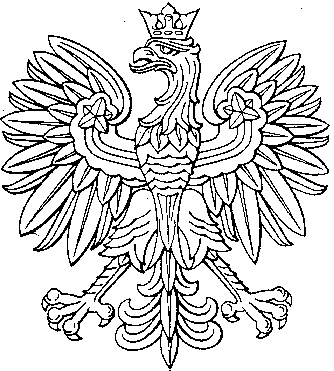 